RADNI ODGOJ (M.H.)OPIS AKTIVNOSTI: Oblikovati plastelinom „kobasicu“.ZADATAK: Dati učenici plastelin. Zamoliti je da otrgne komad. Zatim je zamoliti da ga dlanom valja kako bi napravila „kobasicu“. Po potrebi joj demonstrirati radnju ili voditi ruku.Primjer izvođenja aktivnosti – oblikovanje „kobasice“ od plastelina: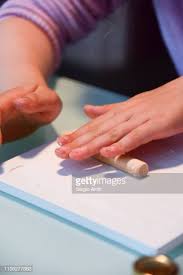 *Napomena: veličina valjka ne mora odgovarati veličini u primjeru.KOMUNIKACIJA (M.H.)OPIS AKTIVNOSTI: Pratiti dvostruku uputu za vrijeme boravka vani (u manje strukturiranim situacijama).ZADATAK: Odvesti učenicu u šetnju, ili na dvorište. Ako se pojavi potreba, dati joj sljedeću uputu: „Uzmi maramicu i obriši nos.“Ili:„Skini jaknu i dodaj mi je.“Po potrebi je riječima ili fizički (vođenjem) voditi kroz aktivnost.LIKOVNA KREATIVNOST (M.H.)OPIS AKTIVNOSTI: Odabrati likovnu tehniku kojom se želi služiti.ZADATAK: Staviti pred učenicu nekoliko različitih likovnih materijala (npr. vodene bojice, drvene bojice i plastelin). Zamoliti je da odabere onu koju najviše voli. Kad to učini, bojati ili oblikovati zajedno s njom. Nije potrebno dovršiti rad, važno je samo da učenica samostalno odabere likovnu tehniku.